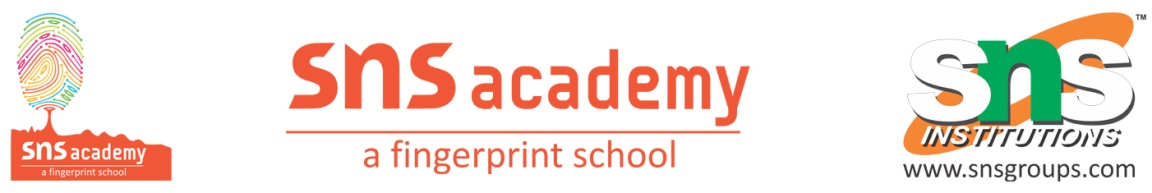 Grammar- Forms of Verb (Tense)Verb Forms V1 V2 V3 V4 V5 | 250+ Verbs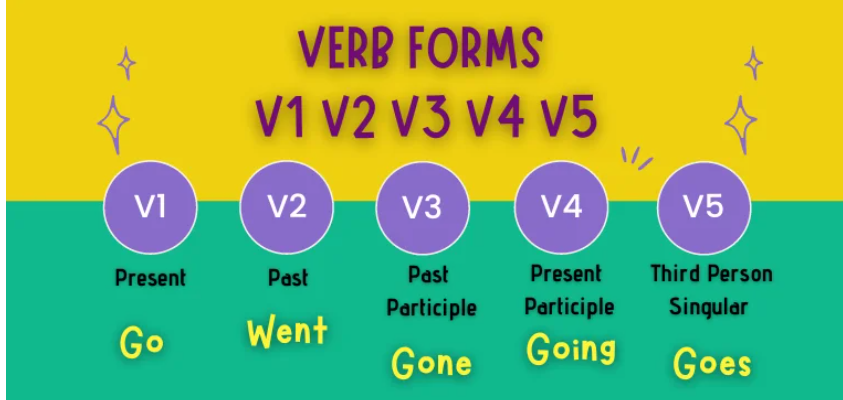 On this page, you will find 250+ Verbs with Verb Forms V1 V2 V3 V4 V5.Verb Forms V1 V2 V3 V4 V5The five verb forms are –V1 – Present Form of VerbV2 – Past Form of VerbV3 – Past Participle Form of VerbV4 – Present Participle Form of VerbV5 – Third Person Singular Present FormVerb Form V1Verb form V1, known as the Present form of Verb, is the verb’s root form or base form. That means they are in their original form without any changes or modifications.Examples of verb form v1 (Present Tense form of Verb) –I work in a garment factory. (Verb form V1 – work)They do not treat us well. (Verb form V1 – treat)This truck can carry approx. 1000 kilo weight. (Verb form V1 – carry)Verb Form V2Verb form V2, the Past form of Verb, refers to an action/event that happened in the past. Usually, the past form of a verb is formed by adding “–ed” to the end of the root verb.For example –Work (V1) – worked (V2)Treat (V1) – treated (V2)Note: – If a root verb ends with the letter “e,” we only add “-d.”For example –Like (V1) – liked (V2)Close (V1) – closed (V2) However, some verbs do not follow this rule. Sometimes they completely change from their base form, and sometimes they do not change at all. They are known as irregular verbs. For instance, verbs like cut, put, and hurt remain the same in V1, V2, and V3 verb forms.Cut (V1) – Cut (V2) – Cut (V3)Put (V1) – Put (V2) – Put (V3)Hurt (V1) – Hurt (V2) – Hurt (V3)On the other hand, verbs such as “go” change completely;Go (V1) – went (V2)Verb Form V3Verb form V3, known as the Past Participle form of Verb, refers to the present, past, or future perfect tense. The Verb form V2 (Past form of Verb) and the Verb form V3 (Past participle form of Verb) remain the same for regular verbs.For example-Work (V1) – worked (V2) – worked (V3)However, if a verb is irregular, it is possible that the spelling might change when it is in its past participle form.For example –Go (V1) – went (V2) – gone (V3)Verb Form V4Verb form V4, the Present Participle form of Verb, is formed by adding “–ing” to the root verb. Thus, this form is also known as the ing form of the verb. The present participle form of the verb is used in the past, present, and future continuous tenses. For example –    Go (V1) – going (V4)Work (V1) – working (V4)Verb Form V5Verb form V5, the Third Person Singular Present form of Verb, is used in the simple present tense. It is formed by adding “s” or “es” to the end of the root verb.For example –    Go (V1) – goes (V5)Work (V1) – works (V5)List of 250+ Verbs with Verb Forms V1 V2 V3 V4 V5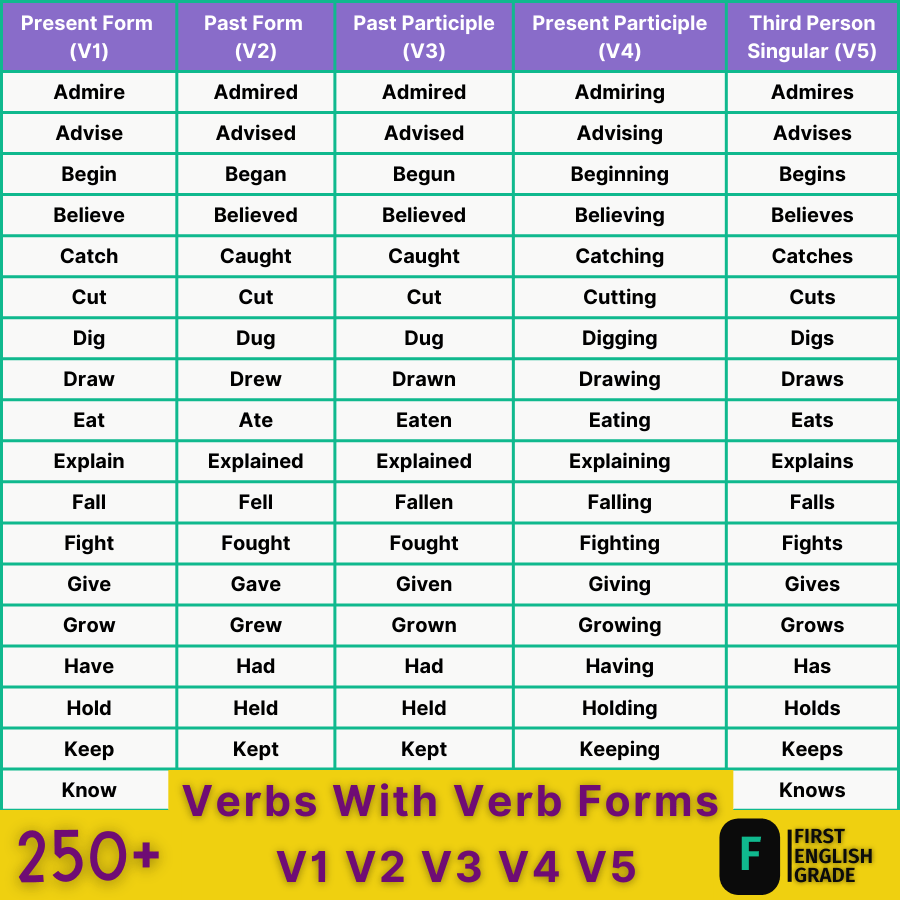 Here is the list of 250+ verbs with their verb forms V1 V2 V3 V4 V5…List of 250+ Verbs with Verb Forms V1 V2 V3 V4 V5List of 250+ Verbs with Verb Forms V1 V2 V3 V4 V5List of 250+ Verbs with Verb Forms V1 V2 V3 V4 V5Present Form (V1)Past Form (V2)Past Participle (V3)Present Participle (V4)Third Person Singular (V5)AbuseAbusedAbusedAbusingAbusesActActedActedActingActsAddAddedAddedAddingAddsAdmireAdmiredAdmiredAdmiringAdmiresAdviseAdvisedAdvisedAdvisingAdvisesAllowAllowedAllowedallowingAllowsAnswerAnsweredAnsweredAnsweringAnswersAppearAppearedAppearedAppearingAppearsAppointAppointedAppointedAppointingAppointsAriseAroseArisenArisingArisesArrestArrestedArrestedArrestingArrestsArriveArrivedArrivedArrivingArrivesAskAskedAskedAskingAsksAttackAttackedAttackedAttackingAttacksAwakeAwokeAwokeAwakingAwakesBakeBakedBakedBakingBakesBarkBarkedBarkedBarkingBarksBeWas/WereBeenBeingIs/Are/AmBatheBathedBathedBathingBathesBearBoreBornBearingBearsBecomeBecameBecomeBecomingBecomesBegBeggedBeggedBeggingBegsBeginBeganBegunBeginningBeginsBehaveBehavedBehavedBehavingBehavesBeholdBeheldBeheldBeholdingBeholdsBelieveBelievedBelievedBelievingBelievesBendBentBentBendingBendsBetBetBetBettingBetsBidBadeBiddenBiddingBidsBindBoundBoundBindingBindsBiteBitBittenBitingBitesBleedBledBledBleedingBleedsBlessBlessedBlessedBlessingBlessesBlowBlewBlownBlowingBlowsBoastBoastedBoastedBoastingBoastsBoilBoiledBoiledBoilingBoilsBorrowBorrowedBorrowedBorrowingBorrowsBreakBrokeBrokenBreakingIt BreaksBringBroughtBroughtBringingBringsBuildBuiltBuiltBuildingBuildsBurnBurntBurntBurningBurnsBurstBurstBurstBurstingBurstsBuyBoughtBoughtBuyingBuysCallCalledCalledCallingCallsCarryCarriedCarriedCarryingCarriesCastCastCastCastingCastsCatchCaughtCaughtCatchingCatchesChangeChangedChangedChangingChangesCheckCheckedCheckedCheckingChecksChooseChoseChosenChoosingChoosesClapClappedClappedClappingClapsCleanCleanedCleanedCleaningCleansClimbClimbedClimbedClimbingClimbsClingClungClungClingingClingsCloseClosedClosedClosingClosesCollectCollectedCollectedCollectingCollectsComeCameComeComingComesComplainComplainedComplainedComplainingComplainsConsultConsultedConsultedConsultingConsultsCookCookedCookedCookingCooksCopyCopiedCopiedCopyingCopiesCostCostCostCostingCostsCountCountedCountedCountingCountsCoverCoveredCoveredCoveringCoversCreepCreptCreptCreepingCreepsCrossCrossedCrossedCrossingCrossesCryCriedCriedCryingCriesCutCutCutCuttingCutsPresent Form (V1)Past Form (V2)Past Participle (V3)Present Participle (V4)Third Person Singular (V5)DanceDancedDancedDancingDancesDeceiveDeceivedDeceivedDeceivingDeceivesDecideDecidedDecidedDecidingDecidesDecorateDecoratedDecoratedDecoratingDecoratesDefeatDefeatedDefeatedDefeatingDefeatsDesireDesiredDesiredDesiringDesiresDieDiedDiedDyingDiesDigDugDugDiggingDigsDipDippedDippedDippingDipsDiscoverDiscoveredDiscoveredDiscoveringDiscoversDivideDividedDividedDividingDividesDoDidDoneDoingDoesDrawDrewDrawnDrawingDrawsDreamDreamedDreamedDreamingDreamsDrinkDrankDrunkDrinkingDrinksDriveDroveDrivenDrivingDrivesDyeDyedDyedDyeingDyesEarnEarnedEarnedEarningEarnsEatAteEatenEatingEatsEmployEmployedEmployedEmployingEmploysEnterEnteredEnteredEnteringEntersExplainExplainedExplainedExplainingExplainsFaceFacedFacedFacingFacesFailFailedFailedFailingFailsFallFellFallenFallingFallsFearFearedFearedFearingFearsFeedFedFedFeedingFeedsFeelFeltFeltFeelingFeelsFightFoughtFoughtFightingFightsFindFoundFoundFindingFindsFineFinedFinedFiningFinesFinishFinishedFinishedFinishingFinishesFleeFledFledFleeingFleesFloatFloatedFloatedFloatingFloatsFlyFlewFlownFlyingFliesForbidForbadeForbiddenForbiddingForbidsForgetForgotForgottenForgettingForgetsFreezeFrozeFrozenFreezingFreezesGatherGatheredGatheredGatheringGathersGetGotGotGettingGetsGiveGaveGivenGivingGivesGrazeGrazedGrazedGrazingGrazesGrindGroundGroundGrindingGrindsGrowGrewGrownGrowingGrowsHangHungHungHangingHangsHateHatedHatedHatingHatesHaveHadHadHavingHasHearHeardHeardHearingHearsHelpHelpedHelpedHelpingHelpsHideHidHiddenHidingHidesHoldHeldHeldHoldingHoldsHurtHurtHurtHurtingHurtsImproveImprovedImprovedImprovingImprovesInviteInvitedInvitedInvitingInvitesJoinJoinedJoinedJoiningJoinsJumpJumpedJumpedJumpingJumpsKeepKeptKeptKeepingKeepsKillKilledKilledKillingKillsKneelKneltKneltKneelingKneelsKnitKnittedKnittedKnittingKnitsKnowKnewKnownKnowingKnowsPresent Form (V1)Past Form (V2)Past Participle (V3)Present Participle (V4)Third Person Singular (V5)LaughLaughedLaughedLaughingLaughsLayLaidLaidLayingLaysLearnLearnedLearnedLearningLearnsLeaveLeftLeftLeavingLeavesLendLentLentLendingLendsLetLetLetLettingLetsLieLayLainLyingLiesLightLightedLitLightingLightsLikeLikedLikedLikingLikesListenListenedListenedListeningListensLiveLivedLivedLivingLivesLookLookedLookedLookingLooksLoseLostLostListeningLosesLoveLovedLovedLovingLovesMakeMadeMadeMakingMakesMarryMarriedMarriedMarryingMarriesMeanMeantMeantMeaningMeansMeetMetMetMeetingMeetsMeltMeltedMeltedMeltingMeltsMendMendedMendedMendingMendsMixMixedMixedMixingMixesMoveMovedMovedMovingMovesNameNamedNamedNamingNamesNeedNeededNeededNeedingNeedsNipNippedNippedNippingNipsObeyObeyedObeyedObeyingObeysOpenOpenedOpenedOpeningOpensOpposeOpposedOpposedOpposingOpposesOrderOrderedOrderedOrderingOrdersPayPaidPaidPayingPaysPeepPeepedPeepedPeepingPeepsPlantPlantedPlantedPlantingPlantsPlayPlayedPlayedPlayingPlaysPlowPlowedPlowedPlowingPlowsPluckPluckedPluckedPluckingPlucksPraisePraisedPraisedPraisingPraisesPrayPrayedPrayedPrayingPraysPreachPreachedPreachedPreachingPreachesPreparePreparedPreparedPreparingPreparesPreventPreventedPreventedPreventingPreventsPromisePromisedPromisedPromisingPromisesProveProvedProvedProvingProvesPullPulledPulledPullingPullsPunishPunishedPunishedPunishingPunishesPushPushedPushedPushingPushesPutPutPutPuttingPutsQuitQuitQuitQuittingQuitsQuarrelQuarreledQuarreledQuarrelingQuarrelsRainRainedRainedRainingRainsReachReachedReachedReachingReachesReadReadReadReadingReadsRefuseRefusedRefusedRefusedRefusesRememberRememberedRememberedRememberingRemembersRepairRepairedRepairedRepairingRepairsReplyRepliedRepliedReplyingRepliesResignResignedResignedResigningResignsRestRestedRestedRestingRestsReturnReturnedReturnedReturningReturnsRideRodeRiddenRidingRidesRingRangRungRingingRingsRiseRoseRisenRisingRisesRoarRoaredRoaredRoaringRoarsPresent Form (V1)Past Form (V2)Past Participle (V3)Present Participle (V4)Third Person Singular (V5)SaveSavedSavedSavingSavesSawSawedSawedSawingSawsSaySaidSaidSayingSaysSeeSawSeenSeeingSeesSeekSoughtSoughtSeekingSeeksSelectSelectedSelectedSelectingSelectsSellSoldSoldSellingSellsSendSentSentSendingSendsSetSetSetSettingSetsShakeShookShakenShakingShakesShedShedShedSheddingShedsShineShoneShoneShiningShinesShootShotShotShootingShootsShrinkShrankShrunkShrinkingShrinksShutShutShutShuttingShutsSingSangSungSingingSingsSinkSankSunkSinkingSinksSitSatSatSittingSitsSlaySlewSlainSlayingSlaysSleepSleptSleptSleepingSleepsSlipSlippedSlippedSlippingSlipsSpeakSpokeSpokenSpeakingSpeaksSpendSpentSpentSpendingSpendsSpitSpatSpatSpittingSpitsSpreadSpreadSpreadSpreadingSpreadsStandStoodStoodStandingStandsStayStayedStayedStayingStaysStealStoleStolenStealingStealsStickStuckStuckStickingSticksStopStoppedStoppedStoppingStopsStrikeStruckStruckStrikingStrikesStudyStudiedStudiedStudyingStudiesSwearSworeSwornSwearingSwearsSweepSweptSweptSweepingSweepsSwimSwamSwumSwimmingSwimsSwingSwungSwungSwingingSwingsTakeTookTakenTakingTakesTalkTalkedTalkedTalkingTalksTeachTaughtTaughtTeachingTeachesTearToreTornTearingTearsTellToldToldTellingTellsThinkThoughtThoughtThinkingThinksThrustThrustThrustThrustingThrustsTieTiedTiedTyingTiesTouchTouchedTouchedTouchingTouchesTrustTrustedTrustedTrustingTrustsTryTriedTriedTryingTriesUnderstandUnderstoodUnderstoodUnderstandingUnderstandsUseUsedUsedUsingUsesWaitWaitedWaitedWaitingWaitsWalkWalkedWalkedWalkingWalksWanderWanderedWanderedWanderingWandersWashWashedWashedWashingWashesWasteWastedWastedWastingWastesWatchWatchedWatchedWatchingWatchesWearWoreWornWearingWearsWeavewoveWovenWeavingWeavesWedWeddedWeddedWeddingWedsWeepWeptWeptWeepingWeepsWinWonWonWinningWinsWindWoundWoundWindingWindsWishWishedWishedWishingWishesWonderWonderedWonderedWonderingWondersWorkWorkedWorkedWorkingWorksWorshipWorshippedWorshippedWorshippingWorshipsWoundWoundedWoundedWoundingWoundsWrapWrappedWrappedWrappingWrapsWringWrungWrungWringingWringsWriteWroteWrittenWritingWritesYieldYieldedYieldedYieldingYields